Publicado en Madrid el 07/12/2018 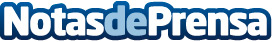 La Navidad llega a EurowingsLa aerolínea sorteará entre los pasajeros de la ruta Düsseldorf-Palma de Mallorca vales por valor de 150 euros. Chocolate y vino caliente, y jerseys navideños, también estarán muy presentes durante estas Navidades en los vuelos de la compañía de low costDatos de contacto:Actitud de ComunicaciónNota de prensa publicada en: https://www.notasdeprensa.es/la-navidad-llega-a-eurowings_1 Categorias: Viaje Sociedad Entretenimiento Turismo http://www.notasdeprensa.es